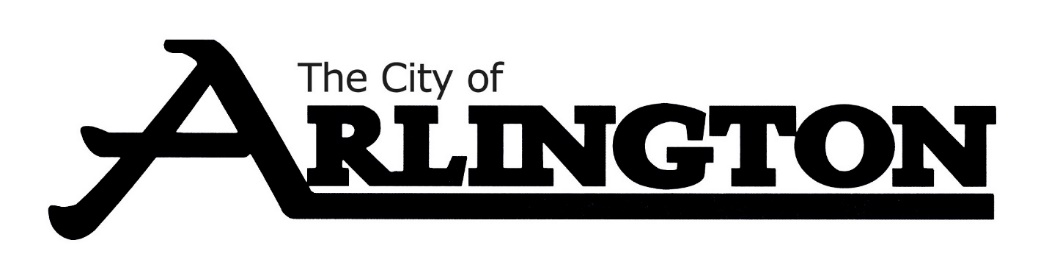 ECONOMIC DEVELOPMENT AUTHORITYMEETING AGENDADECEMBER 7, 2023, AT 5:30 PMCOUNCIL CHAMBERSMembers: Dean Bergersen, Larry Sorenson, Howard Brinkman, Kurt Menk, Tim Kloeckl, Jeff Matz and Curtis LingCall Meeting to Order and Pledge of AllegianceRoll CallApprove of the AgendaApproval of November 2, 2023, Meeting MinutesOLD BUSINESS EDA Land (22-acre parcel), Leah Prahl City Lot UpdateNEW BUSINESSForgivable Sign Loan UpdatesDaycare LoanOctober Financial ReportMISCELLANEOUSBusiness UpdatesADJOURNMENT 